Муниципальное бюджетное общеобразовательное учреждение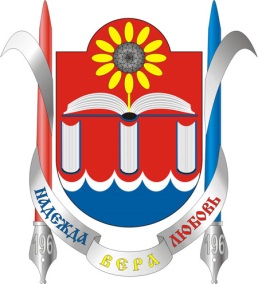 города Новосибирска«Средняя общеобразовательная школа № 196»Дошкольное отделение «Здоровячок»Непрерывная образовательная деятельностьТема: «Фабрика роботов» Образовательная область:  «Познавательное развитие»Подготовительная к школе группаНоминация «Познавательное развитие»»Автор конспекта:Иютинская Елена Александровна,Педагог дополнительного образования МБОУ СОШ № 196,Юридический адрес:630066 г. Новосибирск,ул. Саввы Кожевникова, 21,т/ф (факс) 308-63-02сайт: http://www.s196.edu.ru ,e-mail: sch_196_nsk@nios.ru2018г.Непрерывная образовательная деятельностьТема: «Фабрика роботов»Образовательная область: «Познавательное развитие»Подготовительная к школе группаЦель:Создать условие для развития продуктивного мышления и начальных технических способностей воспитанников c помощью конструктора «ПервоРоботLEGOWeDo»Задачи:Образовательные- закреплять знания названий деталей лего.-закреплять знания, умения и навыки при работе с конструктором ПервоРоботLEGOWeDo;- развивать  элементарные математические представления.     2.Развивающие- развивать  техническое мышление,  коммуникативные качества, познавательный  интерес  воспитанников.- формировать  пространственное мышление. Воспитывать умение  работать в коллективе.    3. Воспитательные- содействовать формированию умения составлять план действий и применять его для решения практических задач, осуществлять анализ и оценку проделанной работы;- содействовать воспитанию организационно-волевых качеств личности (терпение, воля, самоконтроль);-создавать условия для развития навыков межличностного общения .Оборудование:Наборы конструктора ПервоРоботLEGOWeDo Ноутбук с программой LEGO EducationWeDoМультимедийный экранПрезентацияИнтеграция: « Речевое развитие», «Социально - коммуникативное развитие», «Художественно эстетическое развитие».Ожидаемый результат:Воспитанники заинтересованы в получении новых знаний и умений, эмоционально вовлечены в действие с конструктором, проявляют инициативу и самостоятельность.Воспитанники знают названия деталей конструктора лего WеDо, умеют правильно крепить детали.Ход деятельности:Педагог: «Здравствуйте ребята! Я очень рада видеть вас сегодня здесь!Посмотрите, на каждом столе находится  конструктор, компьютер включен, значит можно начинать . Сначала разомнемся.Организационный момент. (Создание эмоционального фона).В этой группе все друзьяЯ, ты, он, она.Обними соседа слева,Обними соседа справа.Улыбнись соседу слева,Улыбнись соседу справа.Все мы дружная семьяЯ, ты, он, она .»Стук в дверь заходит почтальон, здоровается , уточняет туда ли он пришел и передает педагогу письмо.Педагог: Очень интересно, откуда пришло это письмо? А вам интересно?( ДА!)Адрес: Завод по производству роботов.Адресат: Директор заводаТекст:Здравствуйте дети! У нас на заводе беда, отключили электричество. А я знаю, что  у вас в детском саду есть наборы для изготовления роботов и вы уже начали делать конструкцию. Сейчас у нас большой заказ на изготовление партии как раз таких роботов.Помогите нам, пожалуйста, изготовить роботов  в срок и отправить заказчику.Педагог: Ребята поможем директору завода по изготовлению роботов? ( ДА!)Посмотрите, к письму прилагается коробочка с деталями, которые используются в этой конструкции.Для начала нам с вами нужно повторить названия деталей. Я предлагаю поиграть в игру, Вы по очереди будете доставать детали конструктора и громко называть  ее название.Игра « Ну-ка назови .»-балка с отверстием-балка без отверстия-зубчатое колесо ( шестеренка)-коммутатор-мотор-ось-пластина с отверстием-полуосьПедагог: Вы большие молодцы, помните названия всех деталей, теперь можно приступить к сборке. У вас на столе стоит по одному набору конструктора, так как сегодня мы будем работать командами. Один из вас  будет инженер, тот - кто находит нужные детали и передает напарнику, а второй будет механиком. Механик отвечает за правильную сборку механизма. Не забывайте, что вы команда, а в команде каждый, в любой момент может прийти на помощь товарищу. Только так у вас все получится. Готовим наборы к работе. (  Дети открывают наборы )Мы с вами уже сделали основную часть конструкции. Но для работы ей не хватает самого главного. Что нужно, чтобы робот начал работать.  ( мотор, двигатель)Давайте подумаем, какую передачу можно использовать в этой конструкции.( зубчатую передачу)А ответьте, какие детали нужны для зубчатой передачи? ( ось, полуось, зубчатые колеса, мотор)Молодцы, вы все правильно сказали. Давайте возьмем мотор и серую ось на три. Как узнать на сколько ось? ( нужно приложить ось к детали с кнопками и посчитать количество кнопок)Правильно!Вставьте ось в отверстие в моторе.Теперь возьмите самое большое зубчатое колесо и наденьте на ось.Посмотрите внимательно, куда удобнее всего прикрепить наш мотор? Где самая удобная платформа для него? ( удобнее всего прикрепить мотор на белую пластину)Молодцы, теперь прикрепите мотор на платформу. Обратите внимание, что свободный край оси ,  должен войти в отверстие балки. Смотрите внимательно, чтобы между деталями не было щелей, а то наша конструкция будет не прочная.Теперь нужно взять еще два зубчатых колеса поменьше, одну полуось . Посчитайте, у вас должно получиться три детали.Молодцы!Одно зубчатое колесо надеваем на ось, которая держит робота со стороны мотора. У всех получилось? (Да) Молодцы!Посмотрите внимательно, куда нужно прикрепить еще одно зубчатое колесо, чтобы наша передача начала работать? (Нужно прикрепить между большим и маленьким зубчатым колесом, так чтобы зубчики цеплялись друг за друга)Берем полуось и прикрепляем последнее зубчатое колесо. Молодцы, у вас все получилось!Вся передача собрана правильно, все зубчатые колеса взаимосвязаны друг с другом.Теперь нужно подключить нашего робота к компьютеру, что для этого не хватает? (Коммутатора) Правильно! Достаем коммутатор и подключаем к нему что? (мотор). И крепим коммутатор на свободный край пластины. Молодцы.Педагог: А сейчас я предлагаю вам  размяться с веселым роботом Васей. Встаем на ножки и повторяем за ним движения.Физкультурная минутка( на проекторе включается веселая зарядка)Педагог:-Мы размялись и можем продолжить свою работу. - Я вижу, что у всех получилось просто замечательно. Вы  большие молодцы. Но мы не можем отправить на фабрику роботов не проверив, работают они или нет, и правильно ли мы их собрали. Что для этого нужно сделать как вы думаете? ( подключить к компьютеру и установить программу)- Правильно, нужно запустить наших роботов. Чтобы они заработали, нужно их запрограммировать.- Из чего состоит программа? ( из блоков)-Каждый блок имеет свое значениеИгра « Назови и запрограммируй )(Дети хором называют значение блоков, затем составляют свою программу для робота)Педагог: Сейчас посмотрите на экран  проверьте, правильно ли вы составили программу. 1 блок это запуск программы2 блок включения мотора ( в какую сторону мотор начнет свою работу)3 мощность мотора ( с какой скоростью мотор будет работать, чем больше значение внизу, тем быстрее мотор работает)4 Время работы мотора У всех получилась такая программа?  Посмотрите,  у меня тоже получилась. Теперь со своими конструкциями подходим  к ноутбуку, будем пробовать запустить.Педагог:  Смотрите , у нас все получилось и наша конструкция работает. Что у нас получилось, как можно назвать нашего робота? ? (робот гимнаст, робот спортсмен). Здорово! Какие вы молодцы, работали с интересом и были внимательными. У всех роботы  получились, веселые и  яркие .А теперь давайте упакуем наших роботов в коробку, чтобы отправить на фабрику. Вам понравилось делать роботов? ( да)А что вам запомнилось больше всего? (ответы детей)Я очень довольна вашими результатами, каждый из вас хорошо потрудился.- А сейчас я предлагаю каждому придумать и  нарисовать своего робота. Спасибо вам за работу!